University  of Larbi Ben M'Hidi Oum El Bouaghi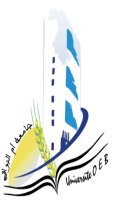 جامعة العربي بن مهيدي أم البواقي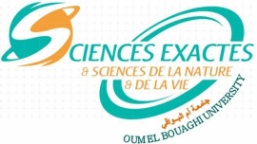 Faculty of Exact Sciences and Natural and Life Sciencesكلية العلوم الدقيقة والعلوم الطبيعية والحياة              Department of Natural and Life Sciencesقسم العلوم الطبيعية والحياة                Exam consultation program for M1 Biology of Reproduction           Classroom :I.07Sunday 28Monday 29Tuesday 30PathogensMr. Redouane  .12:30—13:15HistologyMs. Boulahbel11 :00—12 :45Molecular biologyOuldjaoui11:00-- 11:45ToxicologyMr. Redouane13:15—14:00InfomaticsMs.Benghalia13 :15—14 :00CommunicationMs. Hamel11:45—12:30ImmunologyMs. Chentouh14:00—14:45